О назначении ответственных лиц за осуществлением Муниципального контроля на территории Старонижестеблиевского сельского поселения Красноармейского районаВ соответствии с Федеральным законом от 6 октября 2003 года № 131-ФЗ «Об общих принципах организации местного самоуправления в Российской Федерации», Федеральным законом от 31 июля 2020 № 248-ФЗ «О государственном контроле (надзоре) и муниципальном контроле в Российской Федерации», Уставом Старонижестеблиевского сельского поселения Красноармейского района:1. Назначить должностное лицо администрации, уполномоченное осуществлять муниципальный контроль на автомобильном транспорте, городском наземном электрическом транспорте и в дорожном хозяйстве в границах Старонижестеблиевского сельского поселения Красноармейского района главного специалиста общего отдела администрации Старонижестеблиевского сельского поселения Красноармейского района Нимченко А.С.2. Назначить должностное лицо администрации, уполномоченное осуществлять муниципальный контроль в сфере благоустройства, предметом которого является соблюдение правил благоустройства территории поселения, требований к обеспечению доступности для инвалидов, объектов социальной, инженерной и транспортной инфраструктур и предоставляемых услуг на территории Старонижестеблиевского сельского поселения Красноармейского района, главного специалиста общего отдела администрации Старонижестеблиевского сельского поселения Красноармейского района Дягилеву Н.Ю.3. Общее руководство деятельностью по Муниципальному контролю, возложить на заместителя главы Старонижестеблиевского сельского поселения Красноармейского района Черепанову Е.Е.	4. Распоряжение администрации Старонижестеблиевского сельского поселения Красноармейского района от 20 декабря 2021 года № 72-р «О назначении ответственных лиц за осуществлением Муниципального контроля на территории Старонижестеблиевского сельского поселения Красноармейского района» считать утратившим силу.25. Контроль за выполнением настоящего распоряжения возложить на заместителя главы Старонижестеблиевского сельского поселения  Красноармейского района Черепанову Е.Е.6. Распоряжение вступает в силу со дня его подписания.ГлаваСтаронижестеблиевскогосельского поселенияКрасноармейского района				                           	       В.В. Новак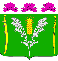 АДМИНИСТРАЦИЯСТАРОНИЖЕСТЕБЛИЕВСКОГО СЕЛЬСКОГО ПОСЕЛЕНИЯ КРАСНОАРМЕЙСКОГО РАЙОНАРАСПОРЯЖЕНИЕАДМИНИСТРАЦИЯСТАРОНИЖЕСТЕБЛИЕВСКОГО СЕЛЬСКОГО ПОСЕЛЕНИЯ КРАСНОАРМЕЙСКОГО РАЙОНАРАСПОРЯЖЕНИЕАДМИНИСТРАЦИЯСТАРОНИЖЕСТЕБЛИЕВСКОГО СЕЛЬСКОГО ПОСЕЛЕНИЯ КРАСНОАРМЕЙСКОГО РАЙОНАРАСПОРЯЖЕНИЕ«__17____» __01_ 2022 г.№ _3-р______станица Старонижестеблиевскаястаница Старонижестеблиевскаястаница Старонижестеблиевская